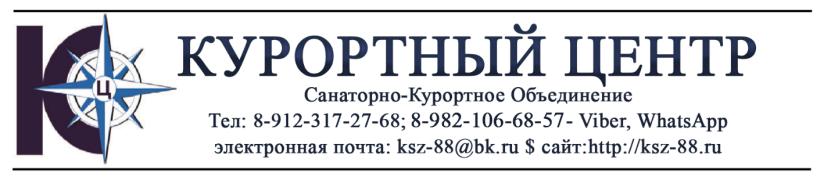 ❤️БРОНИРОВАНИЕ 2023 г.💥 р-н Лазаревское, Сочи, 50 м от моря🔥Санаторий "Бирюза" Профсоюзная скидка 7%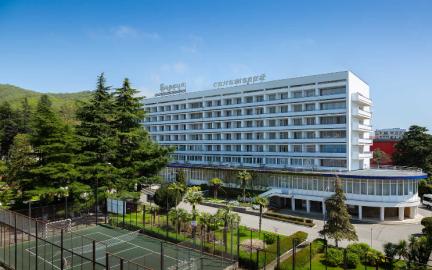 💃Программа "Лайт"🔆2-х местный стандарт (широкая кровать)с 01 мая по 30 мая 2023 – 7/10/14 ночей💥 31 500 руб/на 1 человека*Цена действует на заезды с 01.05.2023 по 31.05.2023гг * В стоимость входит: проживание, питание, досуговые мероприятия, бассейн.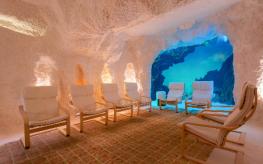 *Цены указаны со скидкой*Даты возможно менять, сокращать дни заезда*Цены указаны на 1 человека.🌞Направлена на улучшение качества жизни и самочувствия организма. В результате - восстановление уровня витамина «Д», повышение работоспособности. Ожидаемый эффект:🌸Улучшение общего физического и психического состояния.🌸Существенное улучшение качества жизни и повышение работоспособности.🌸Восстановление уровня витамина «Д» в организме.♥️ Хорошего отдыхаЗАБРОНИРОВАТЬ 👉http://ksz-88.ru/reservation/🤝 Обращаться по тел: 8-912-317-27-68